KS / privat sektor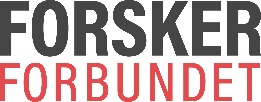 	Forskerforbundet Skjema for individuelt lønnsopprykk 
ved lokale forhandlingerNåværende:(se lønnsslipp for disse opplysningene)LønnskravPublikasjonsliste kan legges ved. 
Opplysningene på dette skjema vil bare bli brukt i lønnsforhandlingene.Kravskjemaet skal leveres til den lokale tillitsvalgte. 
Dersom det ikke er lokallag av Forskerforbundet på ditt arbeidssted, skal skjemaet sendes til Forskerforbundets sekretariat: post@forskerforbundet.noNavn:Navn:Fødselsdato:Adresse:Postnr:Sted:Lokallag i Forskerforbundet (arbeidssted)Lokallag i Forskerforbundet (arbeidssted)Lokallag i Forskerforbundet (arbeidssted)Arbeidsgiver:E-post:E-post:Mobiltelefon:Tlf. arbeid:Tlf. arbeid:Stillingsbetegnelse:Kode:Stillingsprosent:Stillingsprosent:Årslønn per 1. mai:Tillegg:Ansiennitet:Ansiennitet:Begynte i nåværende stilling (dato):Ansettelsesforhold:Siste lønnsopprykk (år):Siste lønnstillegg i kroner:Fast:__ Midlertidig:__Stillingsbetegnelse:Evt. kode:Lønnstillegg (kr.):Ny årslønn (kr.):Begrunnelse for kravet- se aktuelle kriterierSted:Dato:Signatur:Begrunnelse for kravet forts.:Curriculum vitae (i kortform):